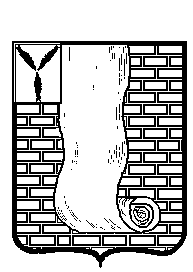 СОВЕТМУНИЦИПАЛЬНОГО ОБРАЗОВАНИЯ ГОРОД КРАСНОАРМЕЙСК КРАСНОАРМЕЙСКОГО МУНИЦИПАЛЬНОГО РАЙОНАСАРАТОВСКОЙ ОБЛАСТИР Е Ш Е Н И Е Об отмене решения Совета муниципального образования город Красноармейск №11/53 от 18.10.2017 годаВ соответствии с Федеральным законам от 06.10.2003 года № 131-ФЗ «Об общих принципах организации местного самоуправления в Российской Федерации», Уставом муниципального образования г. Красноармейск Красноармейского муниципального района Саратовской области, на основании Протеста Красноармейской межрайонной прокуратуры от 14.01.2021 №43-2021,  Совет муниципального образования город Красноармейск РЕШИЛ:1.Отменить решение Совета муниципального образования город Красноармейск №11/53 от 18.10.2017 года «Об утверждении Положения о порядке получения муниципальными служащими МО г. Красноармейск Красноармейского муниципального района Саратовской области разрешения представителя нанимателя участвовать на безвозмездной основе в управлении некоммерческими организациями в качестве единоличного исполнительного органа или вхождения в состав их коллегиальных органов управления».2. Опубликовать настоящее решение путем размещения на официальном сайте администрации Красноармейского муниципального района Саратовской области в информационно-телекоммуникационной сети Интернет.3. Контроль за исполнением решения оставляю за собой.Глава муниципального образованиягород Красноармейск                                                                           А.В. КузьменкоСекретарь Совета                                                                                        А.В. Куклевот27.01.2021№07от27.01.2021№07